Publicado en Madrid el 09/08/2022 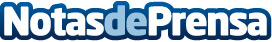 Grupo CFI incrementa su apuesta por el modelo de franquicia debido al auge de la ciberseguridadLa franquicia referente en la ciberseguridad y protección de datos presenta una franquicia solvente, reconocida y con amplia proyección de facturación Datos de contacto:Beatriz RosaCoordinadora dpto. Expansión de Tormo Franquicias Consulting911592558Nota de prensa publicada en: https://www.notasdeprensa.es/grupo-cfi-incrementa-su-apuesta-por-el-modelo Categorias: Franquicias Finanzas Emprendedores Ciberseguridad Recursos humanos http://www.notasdeprensa.es